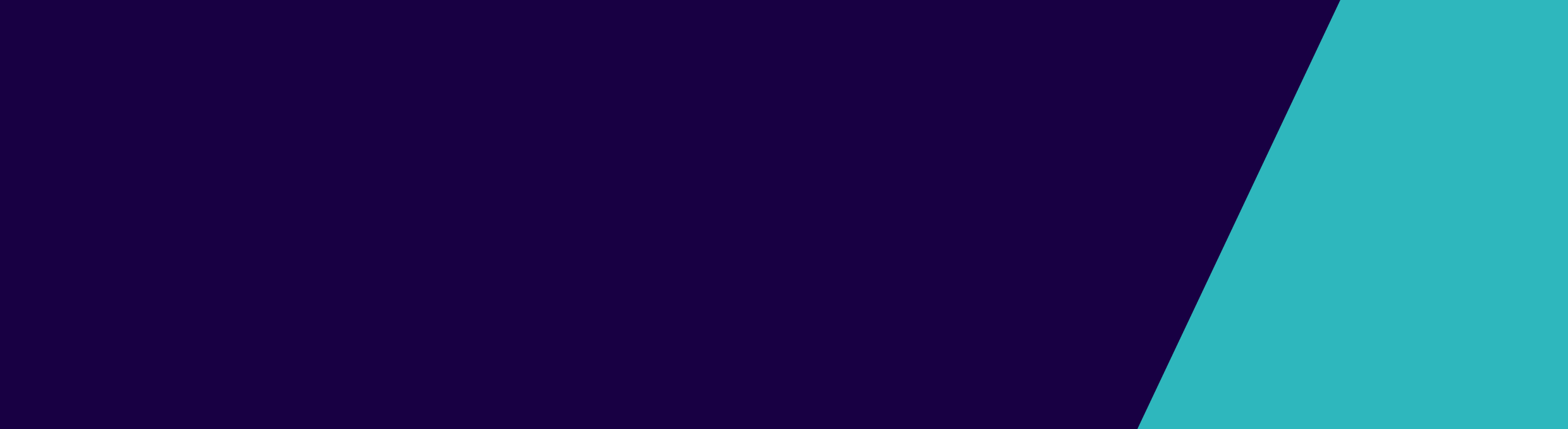 Contents1. Introduction	12. Background	13. Target group and eligibility for family violence flexible support packages	24. Flexible support package outcomes	25. Flexible support package principles	36. Key service requirements and features	37. What the package can buy	38. Exclusions and additional requirements	49. Reporting and accountability	4Performance Reporting and Evaluation	4Accountability	4Acquittal	51. Introduction The purpose of this document is to outline the mandatory program requirements to be implemented by service providers for family violence flexible support packages. Flexible support packages are available to people who are experiencing or have experienced family violence. The department recognises the gendered nature of family violence, consistent with the Royal Commission into Family Violence, it is noted that ‘the significant majority of perpetrators are men and the significant majority of victims are women and their children’. Women alone and women with children are therefore expected to be the primary recipients of flexible support packages. However, in recognition of the diverse experiences of family violence experienced by Aboriginal people, people from culturally diverse backgrounds, people with disabilities, people from the lesbian, gay, bisexual, trans, gender diverse and intersex community and older people experiencing elder abuse, victim/survivors will be the inclusive terms used throughout this document. These requirements have been developed to ensure consistency in how flexible support packages are distributed across the state. 2. Background Family violence flexible support packages are designed to provide a new individualised approach to respond to victim/survivors experiencing family violence. Individualised packages of up to $7,000 will be available, with an average cost of $3,000. Flexible support packages will deliver a personalised and holistic response to victims/survivors experiencing family violence by assisting them to access support, move out of crisis, stabilise and improve their safety, well-being and independence. Flexible support packages build on the success of other flexible funding responses, such as private rental brokerage. 3. Target group and eligibility for family violence flexible support packages Packages can only be distributed to victims/survivors who already have a case management plan. One flexible support package will be available per case managed support period for victims/survivors per presentation. This does not preclude victims/survivors from receiving a subsequent package for future presentations, provided a new case management plan is in place. Flexible support packages will be targeted to victim/survivors who: are escaping; and/or have recently experienced family violence; and/or are planning to leave an abusive situation or have the perpetrator removed from the home with appropriate legal sanctions in place. In addition to the risk assessment, a thorough case management/ safety or support plan needs to identify the way in which a flexible support package would support the victim/survivors: to establish sustainable arrangements that support their long-term health and wellbeing in preventing intervention by child protection in leaving their current family arrangements in which family violence is occurring. Priority will be given to: victim/survivors at highest risk from family violence victim/survivors whose safety and security needs and independent living goals can reasonably be met through a flexible support package victim/survivors experiencing significant financial hardship. Service providers will be required to establish practices to appropriately identify eligibility to assist victim/survivors in need. The intention of flexible support packages is to assist victim/survivors to stabilise and improve their safety in a crisis or post-crisis situation. Flexible support packages will not be accessible to victim/survivors who wish to continue their domestic living arrangements with the perpetrator of the 2 abuse. If a victim/survivor returns to a domestic living arrangement with the perpetrator of the abuse, access to flexible support package funding will cease. 4. Flexible support package outcomes Flexible funding packages should aim to deliver the following outcomes for victim/survivors in a manner that is flexible enough to meet their varying needs and priorities: safety and freedom from violence access to safe, stable housing financial stability health and wellbeing economic, social and community participation independence Use of flexible support packages must represent the most cost-effective, timely and appropriate response to meet the outcomes identified in a person’s support plan. 5. Flexible support package principles Flexible support packages must be administered in accordance with the following principles: the safety and wellbeing of victim/survivors is paramount victim/survivors are empowered to lead and make informed choices about the package of supports they need to meet their goals, improve their wellbeing and safety, and live independently tailored to an individual directed by the victim/survivors receiving the package, consistent with these guidelines understanding the social and gendered context of family violence and the impact of violence on victim/survivors and their children’s development understanding of culturally appropriate service responses for victim/survivors from a range of backgrounds. This includes Aboriginal victim/survivors, victim/survivors with disabilities and victim/survivors from culturally and linguistically diverse backgrounds commitment by service providers to build and maintain effective partnerships, collaborate, communicate and share resources with other agencies in order to maximise opportunities for victim/survivors to achieve their goals support system wide responses focussing on perpetrator accountability underpinned by a strong quality improvement framework including a willingness to participate in research, evaluation and reviews to inform quality improvement and innovation. 6. Key service requirements and features Service providers will undertake the following activities: determine suitability, eligibility and priority for flexible support packages develop a holistic person-centred plan that is led, as far as possible, by the recipient of the flexible support package and reflects their goals and expected outcomes and clearly articulates how the flexible support package will assist in achieving these outcomes regularly review progress toward achieving the outcomes of victim/survivors who have received a flexible support package if appropriate refer the recipient to other relevant services and/or co-case management. The service delivery features relate to the operational and process requirements for delivering flexible support packages. The following are mandatory requirements: A package is provided in conjunction with a case management plan outlining goals and support needs to be purchased with flexible support packages funding Regular and ongoing reviews of risk and safety planning Support will go beyond initial assessment and the practical response period as victim/survivors may need different levels and types of support at different times. Flexible support packages must address the needs of children, including linking children to appropriate services. 7. What the package can buy Flexible support packages can be used to purchase services and goods nominated by a woman in her support plan. Examples include, but are not limited to, the following: financial stability - basic material needs including food, clothing, care packs, bills (utilities, phone) and utility debts technological safety support –CCTV, mobile phone, personal/property alarm; security doors or lighting health and wellbeing – medical or pharmaceutical costs not covered by Medicare or Pharmaceutical Benefits Scheme, counselling or specialist services safe, stable housing – public or private housing debt, rent in advance, rent arrears, relocation costs, travel costs, furnishings and whitegoods in newly established housing economic, social and community participation - schooling, educational costs, workforce readiness (For example, Adult Education / TAFE course) independence - clothing, care or placement of pets, outings, wellbeing courses. Flexible support packages can be used where available supports (For example, local, state or Commonwealth Government services) cannot be provided in a timely manner. They can also be used to supplement supports identified in a support plan. 8. Exclusions and additional requirements Flexible support packages cannot be used for the following purposes: illegal activity gambling an emergency housing response products or services not identified in the support plan other free or low-cost services readily available within the community to replace or duplicate supports that are available through other funding sources, including other Local, State and Commonwealth Government programs. 9. Reporting and accountability Service providers are accountable for using flexible support package funding provided by the department to deliver better outcomes for victim/survivors and their children. Definition of a package/case Each provider is expected to deliver the number of packages/cases specified in the Department of Health and Human Services Agreement. A case is defined as a necessary period of support where a case management plan is in place and a package has been allocated. In circumstances where a woman and her child/children re-presents after a support period has been closed and a new case management plan is put in place, this will be considered to be a new case. In order to assess whether this has occurred, service providers are required to collect data on a range of outcome indicators (set out below) and analyse their performance against these indicators in order to identify areas in which further improvement may be required. Performance Reporting and Evaluation Service providers are required to contribute to a live performance reporting and evaluation process that will support continued learning and service improvement. Further information about the evaluation process will be provided. AccountabilityThe service provider is responsible for ensuring that: the flexible support package contributes to agreed outcomes of the recipient the funds are spent in accordance with the support plan funds are acquitted on a quarterly basis data on outcomes is collected they participate in live data reporting and program evaluation. Acquittal Service providers are required to acquit flexible support package funding to the department on a quarterly basis, using the acquittal template provided. Acquittal must be completed after the finalisation of any invoices for the reporting period. Service providers must also report the amount spent on administration costs as part of the acquittal process. Please note administrative costs are not included in the program funding. The acquittal includes a report outlining: total amount of funds received by the service provider total amount of funds expended for each individual (recipient de-identified) type and amount of assistance provided to each package recipient total amount spent on administration of the flexible support packages any balance of unspent funds. Service providers are expected to fully allocate flexible support package funding over the relevant financial year. The treatment of any unspent funds will be negotiated with the department, depending on the amount and reasons. The department reserves the right to require service providers to repay the unspent funds to the department. Service providers are also required to monitor and acquit expenditure against individual support plans, follow up irregularities and review support plans. A key purpose of such funding acquittal is to ascertain that funds provided have been fully expended or committed in accordance with the agreed funding plan. The department may undertake a forensic audit of the program management documentation to ensure funds are acquitted as agreed in individual support plans.Program requirements for the delivery of Family Violence Flexible Support PackagesTo receive this publication in an accessible format phone 03 9096 9282, using the National Relay Service 13 36 77 if required.Authorised and published by the Victorian Government, 1 Treasury Place, Melbourne.© State of Victoria, Department of Health and Human Services November, 2016.ISBN  978-0-7311-7131-6 (pdf/online)Available athttp://www.dhs.vic.gov.au/for-service-providers/children,-youth-and-families/family-violence2 